					UMOWA 					2020NA DOSTAWĘ I MONTAŻ OGNIW FOTOWOLTAICZNYCHzawarta w dniu ………… w …………………… pomiędzy:Panią/Panem/PaństwemI. …………………………………………………………………………………………….adres………………………………………………………………………………..seria i nr dowodu osobistego: ……………… PESEL………………………………………………seria i nr dowodu osobistego: …………….... PESEL……………………………………………...zwaną (ym/ymi) dalej „Inwestorem”aII. ……………………………………………………………………………………………………………………………………..…, ul. ………………………………………………..działający na podstawie: ………………………………………………….…….. KRS ………….…………………………...NIP: …………………………………….zwaną/ym  w dalszej części umowy „Wykonawcą”.Postanowienia ogólne§ 11.Strony oświadczają, że:„Zapoznały się i akceptują warunki: „Regulaminu udzielania dotacji celowej budżetu Gminy Rząśnia na dofinansowanie wymiany źródeł ciepła i zakupu wraz z montażem odnawialnych źródeł energii”, stanowiącego Załącznik do Uchwały Rady Gminy Rząśnia  Nr XX/111/2016 z dnia 7 lipca 2016 r. z późniejszymi zmianami, zwanym dalej Regulaminem, i zobowiązują się do ich przestrzegania”.2. Umowa między stronami na warunkach określonymi w Uchwałach określonych w ust. 1 oraz w niniejszej umowie nabiera mocy prawnej z chwilą zawarcia przez Inwestora z Gminą Rząśnia Umowy o udzielenie dofinansowania ze środków budżetu Gminy Rząśnia oraz z chwilą podpisania oświadczenia przez właściciela nieruchomości i budynku, o którym mowa w  § 2 ust. 1, zgodnie z wzorem stanowiącym załącznik nr 1 - w przypadku, gdy Inwestorem jest osoba niebędąca właścicielem budynku.3. Inwestor oświadcza, iż wybrany Wykonawca, będący stroną niniejszej Umowy, został wybrany na zasadach konkurencyjności. Wzór oświadczenia stanowi załącznik Nr 2 do niniejszej umowy.Przedmiot umowy§ 2Inwestor zamawia u Wykonawcy na podstawie kosztorysu ofertowego dostawę i montaż nowego zestawu  ogniw fotowoltaicznych, zwanego dalej instalacją fotowoltaiczną, o mocy: …….….... kW w/na budynku mieszkalnym/gospodarczym/ na gruncie*(zakreślić właściwe), stanowiącym własność Inwestora: …………………………………………………………………………………………..………….……….., znajdującym się pod adresem ………………………………………………………………….………….,                     nr działki: ……………………………………………………spełniającego minimalne wymogi techniczne określone w załączniku Nr 3 do niniejszej umowy.Wykonawca zobowiązuje się dostarczyć zakupioną instalację fotowoltaiczną pod adres wskazany w ust. 1 oraz do wykonania osobiście robót instalacyjnych związanych z ich montażem zgodnie z wiedzą techniczną i obowiązującymi przepisami prawa w tym zakresie. 3. Termin rozpoczęcia robót ustala się na ……………………………………….., nie wcześniej niż od dnia zawarcia umowy o udzielenie dofinansowania zawartą z Gminy Rząśnia.Termin zakończenia robót ustala się najpóźniej do dnia  ……………..…………, ale nie dłużej niż do dnia 31 października 2020 r.4. Wartość przedmiotu umowy ustala się na kwotę:  …………………….………….. brutto (w tym 8%podatek VAT)(słownie: ………………………………………………………………………….……………...).5. Na wartość określoną w ust. 4 składają się:1) wartość kosztów kwalifikowanych (określonych w § 2 pkt 8 Regulaminu) przedsięwzięcia, o którym mowa w §5 ust. 2 pkt 1 Regulaminu, zwanego dalej „przedsięwzięciem” ,  w kwocie ……………………………..……….. brutto, w tym 8% podatek VAT(słownie: …………………………………………….………………………………………………….…………..),2) wartość kosztów niekwalifikowanych przedsięwzięcia w kwocie ………………………….. zł brutto(słownie: ……………………………………………………………………………………………………………).6. Inwestor kwotę w wysokości, określonej w ust. 4,  uiści na rzecz Wykonawcy w następujący sposób:1) w formie zadatku na wskazane przez Wykonawcę konto nr: …………………………………………………………………………………………………………. kwotę w wysokości ……………………………………. zł (słownie: ……………………………………………………………………………………………………….….),  w terminie ……..…. dni od dnia podpisania umowy - o ile strony taki zadatek ustalą. W przypadku nie uiszczenia w terminie Wykonawca nie przystąpi do montażu.2) kwotę w wysokości: ………………….…………..……. zł brutto  (słownie …………………………………………………………………………………………………….……...…), w tym 8% podatku VAT,  ale w wysokości nie większej niż 16.000,00 zł brutto, z zastrzeżeniem, że kwota dofinansowania nie może przekroczyć 4.000,00 zł brutto na 1 kW  / stanowiącą 80% kosztów kwalifikowanych, kosztów przedsięwzięcia (zgodnie z § 5 ust. 2 pkt 1 Regulaminu), po podpisaniu umowy dotacji i jej rozliczeniu przez Wykonawcę,  pokryje w imieniu Inwestora - Gmina Rząśnia jako dofinansowanie do realizowanego przedsięwzięcia;3) pozostałą kwotę na wskazane przez Wykonawcę konto, określone w § 8 ust. 2, w wysokości ……………………………………. zł (słownie: ……………………………………………………………………………………………………….….),   po podpisaniu odbioru końcowego z Wykonawcą, o którym mowa w § 7 ust. 1, stanowiącego załącznik Nr 4 do niniejszej Umowy.7. W przypadku nieuiszczenia w terminie, określonym w ust. 6 pkt 1, kwoty zadatku, Wykonawca nie przystąpi do montażu.Obowiązki Inwestora§ 31. Inwestor w ramach realizacji umowy wykona następujące czynności:1) uzyska stosowne pozwolenia budowlane lub zgłoszenie robót budowlanych niewymagających pozwolenia budowlanego (gdy prawo tego wymaga);2) udostępni Wykonawcy budynek/grunt w celu dokonania inwentaryzacji, zgodnie z wzorem stanowiącym załącznik Nr 5 do niniejszej umowy;3) przygotuje  miejsce do montażu źródła energii zgodnie z zaleceniami Wykonawcy na podstawie przeprowadzonej inwentaryzacji;4) udostępni Wykonawcy budynek/grunt w celu dokonania realizacji robót demontażowo – montażowych w terminach określonych niniejszą Umową.5) przestrzegać będzie następujących zasad pod groźbą zwrotu kwoty otrzymanej dotacji z Gminy Rząśnia przez okres 60 miesięcy od daty odbioru końcowego przedmiotu Umowy, tj.:a)  będzie prowadził eksploatację instalacji fotowoltaicznej zgodnie z jej przeznaczeniem i wytycznymi określonymi w instrukcjach obsługi i DTR oraz zapisami karty gwarancyjnej;b) nie będzie dokonywał żadnych zmian i przeróbek na zamontowanych urządzeniach i instalacji bez zgody Gminy Rząśnia oraz Wykonawcy;c) zmieniać miejsca instalacji fotowoltaicznej, przenosić na inny budynek, sprzedawać, darować, zbyć nieruchomość bez uprzedniego dokonania cesji praw i obowiązków wynikających z Regulaminu oraz zawartej z Gminą Rząśnia umową dotacji;d) zmieniać sposobu użytkowania budynku mieszkalnego, a także powinien zachować spełnienie warunku, o którym mowa w § 3 ust. 1 Regulaminu.2. W przypadku wystąpienia konieczności robót nieobjętych Umową Inwestor uprawniony będzie do zlecenia tych robót Wykonawcy, a Wykonawca zobowiązuje się wykonać te roboty na zasadach określonych w odrębnej umowie z Inwestorem.Obowiązki Wykonawcy§ 41. Wykonawca w ramach realizacji umowy:1) przedstawi oświadczenie stanowiące załącznik nr 6 do niniejszej umowy potwierdzające, iż oferowana instalacja fotowoltaiczna opisana w § 2 ust. 1:- spełnia wymagania dotyczące efektywności energetycznej (zgodnie z obowiązującymi przepisami),- posiada oznakowanie zgodności potwierdzające zgodność wyrobu z zasadniczymi wymaganiami, zgodnie z ustawą o systemie oceny zgodności ( T.j. Dz. U. z 2019 r. poz. 544; zm.: Dz. U. z 2018 r. poz. 1338 oraz z 2020 r. poz. 1086.)pol63+421k,- spełnia normy obowiązkowe i obowiązujące;2) przeprowadzi w budynku Inwestora inwentaryzację (w formie opisowej wraz z dokumentacją fotograficzną planowanego miejsca montażu urządzeń instalacji fotowoltaicznej ) zgodnie z wzorem stanowiącym załącznik Nr 5 do niniejszej umowy w zakresie:   	- istniejącej instalacji elektrycznej,- możliwości zamontowania i uruchomienia instalacji fotowoltaicznej;   	- dostępności łącza lub sygnału internetowego o jakości i stabilności pozwalającej na bezproblemową konfigurację urządzeń wchodzących w skład instalacji fotowoltaicznej.3) sporządzi kosztorys ofertowy wraz z cenami jednostkowymi, który będzie stanowić załącznik Nr 7,4) określi zakres robót kwalifikowanych wg kosztorysu ofertowego, określonym w punkcie 3;5) dostarczy Inwestorowi karty katalogowe do montowanych urządzeń niezwłocznie, nie później niż do dnia złożenia wniosku przez Inwestora o udzielenie dofinansowania w Urzędzie Gminy w Rząśni, oraz wymagane odpowiednie certyfikaty- wszystkie dokumenty potwierdzone za zgodność  z oryginałem; 6)  dostarczy zakupioną instalację fotowoltaiczną do Inwestora pod adres wymieniony w §2 ust. 1 wraz z DTR, warunkami gwarancji oraz serwisu, zgodnie z wykonanym kosztorysem,  o którym mowa w § 4 ust.1 pkt 3;7) dokona montażu instalacji fotowoltaicznej wraz z niezbędnymi pracami adaptacyjnymi określonymi podczas inwentaryzacji oraz ujętymi w kosztorysie ofertowym, o którym mowa w § 4 ust.1 pkt 3;8) dokona uruchomienia instalacji fotowoltaicznej poprzez przyłączenie formalne i techniczne do sieci energetycznej dystrybutora energii działającego na terenie Gminy Rząśnia – zgodnie z zasadami procedury przyłączenia mikroinstalacji u danego dystrybutora energii;9) dokona przeszkolenia Inwestora z zakresu obsługi i konserwacji urządzenia;10)  wystawi Inwestorowi fakturę VAT w sposób wskazany w § 8 ust.1;11) w przypadku wykonania robót w sposób wadliwy, niezgodny z normami lub niezgodnie  z warunkami niniejszej Umowy Wykonawca zostanie wezwany przez Inwestora do zmiany sposobu wykonania robót w terminie 3 dni od daty stwierdzenia niewłaściwego wykonania przedmiotu Umowy;12) będzie dochodził wszelkich roszczeń wobec Inwestora w przypadku braku możliwości wykonania wszystkich koniecznych robót, dokonania odbioru końcowego i rozliczenia finansowego inwestycji; 13) zapewni materiał, narzędzia, urządzenia i środek transportu oraz pracowników w zakresie niezbędnym do prawidłowej realizacji przedmiotu niniejszej umowy;14) wykona osobiście obowiązki wymienione w punktach 1-13, z zastrzeżeniem § 5.§ 51. Wykonawca może zlecić wykonanie części obowiązków wymienionych w § 4 punkt 7 i 8, zwanych dalej robotami, podwykonawcom pod warunkiem, że posiadają oni kwalifikacje do ich wykonania.2. Wykonawca zobowiązuje się do zawarcia umowy z podwykonawcami na warunkach dotyczących odpowiedzialności za wady przedmiotu umowy, odpowiadających warunkom określonym niniejszą umową.3. Inwestorowi przysługuje prawo żądania od wykonawcy zmiany podwykonawcy, 
jeżeli ten realizuje roboty w sposób wadliwy, niezgodny z założeniami lub przepisami.4. Z  zastrzeżeniem postanowień art. 6471 kodeksu cywilnego Wykonawca jest zobowiązany uzyskać pisemną zgodę Inwestora na zawarcie umowy z jakimkolwiek podwykonawcą lub dalszym podwykonawcą na realizację jakiejkolwiek części robót objętych przedmiotem niniejszej umowy.5. Udzielenie zgody na zawarcie umowy z podwykonawca lub na dokonanie jej pozostaje do uznania Inwestora, przy czym Inwestor winien wyrazić zgodę lub zgłosić zastrzeżenia bądź sprzeciw w terminie 10 dni od przedstawienia przez Wykonawcę odpowiednio sporządzonego wniosku. Wniosek o udzielenie przedmiotowej zgody winien zawierać oprócz wymaganych przepisami prawa dokumentów, co najmniej dane identyfikujące podwykonawcę (nazwa lub firma, siedziba, adres, numer rejestrowy, REGON, NIP), nie starszy niż 3 miesiące odpis z rejestru, w którym podwykonawca jest zarejestrowany oraz projekt umowy zawierający wszystkie istotne postanowienia umowy w szczególności zakres wykonywanych robót i przysługujące za nie wynagrodzenie.6. Wykonawca odpowiada za działalność podwykonawcy jak za własne działania.7. Za płatność za wykonane roboty, o których mowa w ust. 1, dla podwykonawcy odpowiada Wykonawca. Po ich wykonaniu i uregulowaniu płatności Wykonawca złoży oświadczenie Inwestorowi o dokonaniu zapłaty zawierające minimum jej wysokość i datę zapłaty.Kary umowne§ 61. Wykonawca:1) w przypadku przekroczenia terminu zakończenia robót, o którym mowa w §2 ust. 3 niniejszej umowy, zapłaci odpowiednio Inwestorowi karę umowną w wysokości brutto 1% łącznej wartości przedmiotu Umowy, o którym mowa w § 2 ust. 4, za każdy dzień opóźnienia.2) w przypadku opóźnienia w usunięciu wad w wyznaczonym terminie – zapłaci odpowiednio  Inwestorowi karę umowną w wysokości brutto 1% łącznej wartości przedmiotu Umowy, o którym mowa w § 2 ust. 4, za każdy dzień opóźnienia.2. W przypadku nieuzasadnionego nieudostępnienia przez Inwestora budynku w terminie określonym niniejszą Umową w celu wykonania robót modernizacyjnych objętych niniejszą umową bądź dokonania odbioru końcowego robót, Inwestor za każdy dzień zwłoki zapłaci Wykonawcy karę umowną w wysokości brutto 1% wartości przedmiotu Umowy, określonego w §2 ust. 4. 3. W przypadku braku możliwości wykonania wszystkich koniecznych robót, dokonania odbioru końcowego i rozliczenia finansowego Wykonawca będzie dochodził wszelkich roszczeń wobec Inwestora.Odbiór robót§ 71. Odbiór końcowy przez Inwestora nastąpi w terminie do 7 dni od dnia zakończenia prac oraz spełnieniu warunków określonych w § 4 punkcie 1-9,13, a także warunku określonego w § 5 ust. 7 niniejszej umowy – w przypadku wykonania robót przez podwykonawcę.2. W terminie do 7 dni od daty odbioru końcowego Wykonawca sporządzi oraz przekaże Inwestorowi:   - w 2 egzemplarzach (po jednym dla każdej ze stron) następujące dokumenty:1) projekt instalacji fotowoltaicznej;2) protokół odbioru końcowego robót;3) fakturę VAT;4) dokument potwierdzający dokonanie wpłaty zadatku przez Inwestora, określony w § 2 ust. 6;- w jednym egzemplarzu dla Inwestora:5) Kartę gwarancyjną do zamontowanych urządzeń;6) certyfikaty, deklaracje i atesty dotyczące zamontowanej instalacji fotowoltaicznej, spełniające wymogi wskazane w Regulaminie – w jęz. Polskim.3. Termin odbioru prac oraz sporządzenie protokołu z odbioru może zostać przesunięte w przypadku stwierdzenia wad do czasu ich usunięcia.Płatności§ 81. Wykonawca po dokonanym odbiorze końcowym robót, wystawi Inwestorowi fakturę VAT  z co najmniej                          30- dniowym terminem płatności w wysokości określonej w § 2 ust 4, zawierającej kwoty:1) wniesiony przez Inwestora na wskazane przez Wykonawcę konto udział własny na realizację przedsięwzięcia, określonego w § 2 ust 1 umowy, w  wysokości ……..……….. zł brutto (słownie: …………………………………………………………………………………..………….), w tym 8%  podatek VAT, co stanowi 20% kosztów kwalifikowanych przedsięwzięcia, oraz           kwotę w wysokości ………………………….. zł brutto (słownie: …………………………………………………………),w tym: 8% podatek VAT -   co stanowi 80% kosztów kwalifikowanych przedsięwzięcia oraz3) pozostałą kwotę w wysokości wymienionej w § 2 ust. 5 pkt 2.2. Inwestor zobowiązuje się upoważnić Gminę Rząśnia na podstawie zawartej umowy dotacji celowej do przekazania Wykonawcy kwoty za wykonane przedsięwzięcie w wysokości określonej w § 2 ust. 6 pkt 2 niniejszej umowy na poniższe konto Wykonawcy: 	nr ……………………………………………………………………………………………..3. Inwestor przekaże fakturę podpisaną przez Wykonawcę do Urzędu Gminy Rząśnia w terminie do 7 dni od daty wystawienia faktury wraz z wnioskiem o wypłatę dotacji.4. Rozliczenia z tytułu wykonanych robót z zakresu kosztów niekwalifikowanych, odbywać się będą pomiędzy Inwestorem a Wykonawcą na zasadach określonych odrębnie.Gwarancje§ 91. Wykonawca udziela Inwestorowi nie mniejszej niż 60-miesięcznej gwarancji jakości na instalację fotowoltaiczną oraz na wszystkie materiały (elementy) dostarczone w ramach realizacji niniejszej umowy.2. Wykonawca udziela Inwestorowi nie mniejszej niż 60-miesięcznej gwarancji na wykonaną instalację  fotowoltaiczną. Okres gwarancji na instalację fotowoltaiczną wynosi …….. miesięcy (wypełniają strony)3. Wykonawca udziela 60-miesięcznej rękojmi na całość wykonanego przedsięwzięcia, w tym na cały zestaw dostarczonych urządzeń.4. Zgłoszenie wad i usterek  będzie następowało w następujący sposób:Na adres e-mail  ………………………..Za pomocą formularza interaktywnego na stronie internetowej  …………………….Na adres …………………………………………...Inny sposób (wskazać jaki) …………………………….5. Usunięcie zgłoszonych wad lub usterek urządzenia lub wykonanych robót ma nastąpić w terminie 14 dni od chwili dokonania zgłoszenia w trybie opisanym w ust. 4.6. W przypadku braku usunięcia usterki w terminie określonym w pkt 5 Inwestor ma prawo wezwać inną firmę posiadającą autoryzację na to urządzenie w celu usunięcia wady lub usterki bez odrębnego zezwolenia sadu na wykonanie zastępcze a kosztami naprawy obciążyć Wykonawcę lub producenta urządzenia .7. Szczegółowe warunki udzielonej gwarancji określa karta gwarancyjna a Inwestor oświadcza, że zapoznał się  z warunkami gwarancyjnymi paneli fotowoltaicznych i inwertera.8. Koszty wszelkich napraw w okresie trwania gwarancji i rękojmi w całości ponoszone są przez Wykonawcę lub producenta.9. Wykonawca zapewnia możliwość odpłatnego serwisu pogwarancyjnego na okres minimum 5 lat na terenie gminy Rząśnia.10. Okres gwarancji i rękojmi przedłuża się o czas wykonania naprawy.Postanowienia końcowe§ 101.W sprawach spornych bądź nieuregulowanych niniejszą Umową zastosowanie mają przepisy Kodeksu Cywilnego oraz postanowienia Regulaminu.2.Spory wynikłe z niniejszej umowy będzie rozstrzygać Sąd właściwy miejscowo i rzeczowo dla miejsca wykonania przedmiotu niniejszej umowy.§ 111. Umowę sporządzono w 3 jednobrzmiących egzemplarzach, 1 egz. dla Wykonawcy i 2 egz. dla Inwestora 2. Zmiany w niniejszej umowie dopuszczalne są tylko w formie aneksów zaakceptowanych i podpisanych przez wszystkie strony umowy, pod rygorem nieważności.Inwestor							Wykonawca………………………. ……				      ………………………………….…Załączniki:Załącznik Nr 1 – Oświadczenie właściciela/i - dotyczy tylko przypadku, gdy Inwestorem nie jest osoba będąca właścicielem budynkuZałącznik Nr 2 - Oświadczenie Inwestora3. Załącznik Nr 3 – Minimalne wymagania techniczne urządzenia4. Załącznik Nr 4 – Protokół odbioru końcowego5. Załącznik Nr 5 – Wzór Inwentaryzacji6. Załącznik Nr 6 – Oświadczenie Wykonawcy7. Załącznik Nr 7 - Kosztorys ofertowy8. Załącznik Nr 8 – Zasady tworzenia  obowiązku informacyjego9. Załącznik - Karta/y katalogowa/e10. Certyfikaty, deklaracje i atesty dotyczące zamontowanej instalacji fotowoltaicznej /spełniające wymogi wskazane             w Regulaminie/      Załącznik Nr 1 do Umowy z dnia ……………….OŚWIADCZENIE WŁAŚCICIELANIERUCHOMOŚCI I BUDYNKUOświadczam, jako właściciel/współwłaściciel* nieruchomości położonej w ………………………………………………………………………………………………………………………………………………,                              nr działki ………………………… i budynku pod adresem ……………………………………… …… - będącej przedmiotem umowy z dnia ………………………………………. pomiędzy: Inwestorem …………………………………………………………………………………………………………… – pozostającym w stosunku do mojej osoby jako: ………………………………….. na podstawie ……………………………………………………………………………………………………………… oraz Wykonawcą ……………………………………………………………………………………………, że wydaję zgodę na dostawę i montaż ogniw fotowoltaicznych o mocy …. kW na ww. nieruchomości oraz w razie zakończenia stosunku prawnego pomiędzy nim a Inwestorem  przejmę wszystkie prawa i obowiązki wynikające z „Regulaminu udzielania dotacji celowej budżetu Gminy Rząśnia na dofinansowanie wymiany źródeł ciepła i zakupu wraz z montażem odnawialnych źródeł energii”, stanowiącego Załącznik do Uchwały Rady Gminy Rząśnia  Nr XX/111/2016 z dnia 7 lipca 2016 r. z późniejszymi zmianami, jak również z zawartej z Gminą Rząśnia Umowy o udzielenie dofinansowania ze środków budżetu Gminy Rząśnia.……………………………………….									           	       /podpis /Załącznik Nr 2 do Umowy z dnia ……………….OŚWIADCZENIE INWESTORAOświadczam, że do wyboru Wykonawcy, na podstawie podpisanej umowy na dostawę i montaż instalacji fotowoltaicznej z dnia……………….………,  nie znajdują zastosowania przepisy ustawy Prawo zamówień publicznych. Biorąc powyższe pod uwagę, o ś w i a d c z a m, że wyboru Wykonawcy  dokonałem/łam  z zachowaniem zasad konkurencji, gwarantując realizację zadania w sposób efektywny, oszczędny    i terminowy.……………………………………….									           /podpis Inwestora/Załącznik Nr 3 do Umowy z dnia ……………….Wymagania techniczne dla ogniw fotowoltaicznychInformacje ogólne1.	Instalacja fotowoltaiczna powinna składać się z:	- inwertera,	- miernika energii	- systemu do wizualizacji zużycia oraz produkcji  energii,	- paneli słonecznych (moduły fotowoltaiczne),	- zestawu montażowego,	- okablowania,	-  systemu zabezpieczeń strony AC oraz DC.	- uziemienia2.	Proponowana instalacja fotowoltaiczna powinna uwzględniać:	- realia polskiego prawa,- stan sieci energetycznych na terenie gminy Rząśnia oraz możliwości współpracy z nimi 	- polskie warunki pogodowe, w szczególności te panujące na terenie Gminy Rząśnia,	- bezpieczeństwo,	- funkcjonalności,	- łatwość eksploatacji,	- innowacje takie jak: pomiar zużywanej energii (zdejmowanie profilu) wraz z jej atrybutami (moc, napięcie, prąd), produkcja energii o zadanej mocy, o zadanych parametrach (moc czynna, bierna), zarządzanie energią w tym odbiornikami, wizualizacja parametrów i korzyści do klienta, inwestora, serwisu itd. w przyjaznej formie, raportowanie wymagane prawem, zdalne zarządzanie mocą produkowaną przez mikroinstalację, możliwość współpracy z bankami energii, niezawodność i niezależność składników systemu.3.	Minimalne właściwości techniczne dla inwertera:	- wejście DC	Max. moc wejściowa: od  2000 W do 9800Wp 	Max. napięcie stanu jałowego do 1000 V  	Napięcie nominalne DC: od 100 V do 900VZakres napięcia w trybie MPPT: od 80 V do 800V  	Napięcie startowe DC: do 200V 	Max. prąd wejściowy: do 19,5 A Liczba wejść DC (ilość trackerów MPPT): min. 1      	Moc znamionowa AC: max.  5000 W 	Max. moc wyjściowa AC: od 0 W do 5000 W 	Max. prąd wyjściowy AC: do 19 A  	Współczynnik mocy (cos φ): Regulowany 0,7-0,7 (ind./poj.) 	Współczynnik THD: do 3%	Poziom hałasu: do 35dB	Komunikacja: RS485, ETHERNET, możliwa bezprzewodowa	Konstrukcja: beztransformatorowa	Rodzaj falownika: jednofazowy  bądź /trójfazowyWaga: do 25kg	Zakres temperaturowy: przynajmniej od -20st. C do 60st.C	Sprawność maksymalna: przynajmniej 97 %	Sprawność Euro-ETA: przynajmniej 96,2 %	Zużycie własne: max.  2,0W	Wewnętrzna ochrona przepięciowa: Tak	Monitorowanie izolacji DC: Tak	Monitorowanie prądu upływu: Tak	Monitorowanie sieci: Tak	Ochrona termiczna: Tak	Detekcja trybu pracy wyspowej: Tak	Klasa ochrony: min. Ochrona IP: min.  IP65	Chłodzenie: konwekcyjne / mechaniczne 	Złącze DC: kompatybilne z MC4	Możliwość wglądu w pracę inwertera: przynajmniej przez stronę www (dedykowany system)	Gwarancja: nie mniej niż 5 lat , (rekomendowane 10lat)Certyfikaty i spełnienie norm: przynajmniej: CE, PN-EN 50549-1 która zastąpiła normę PN-EN 50438.Wymaga się, aby inwerter został oznakowany w sposób widoczny (np. poprzez odpowiednią, trwałą nalepkę) według poniższego wzoru: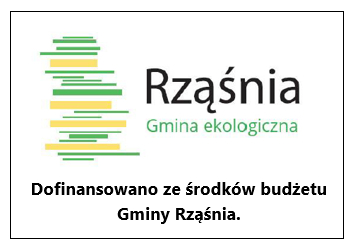 Zasady oznakowania urządzeń montowanych w ramach inwestycji wraz z niezbędnymi materiałami można pobrać pod adresem: https://rzasnia.pl/www/wp-content/uploads/2019/08/identyfikacja_pone.pdf 4. Minimalne właściwości techniczne dla miernika:Funkcja do konfiguracji systemu: TAKRodzaj mierzonego prądu i napięcia   AC: TAKSystem montażowy: szyna DIN (TH35)                                                              Zakres temperatury pracy: od -10 st. C do 60 st. CWaga: do 600gStandard komunikacji: RS485, ETHERNET, możliwy bezprzewodowySystem pomiaru prądu i napięcia na trzech fazach: TAKStopień ochrony: min.  IP10Możliwość zasilania miernika z dowolnej fazy: TAKZasilanie miernika napięciem nie wymagającym stosowania ochrony podstawowej.Możliwość podłączenia do sieci internetowej: TAK5. Właściwości techniczne dla modułów fotowoltaicznych:- parametry elektryczne:Moc szczytowa: min 250Wp Sprawność modułu: min 16,00%Napięcie mocy maksymalnej Vmp: min 30,50V Natężenie prądu mocy maksymalnej Imp: min 8,25ANapięcie obwodu otwartego Voc: min 37,90V/38,10V Prąd zwarciowy Isc: max 10,35 A Tolerancja mocy: 0/+5,00W- parametry mechaniczne:Typ ogniw: polykrystaliczne /monokrystaliczne min 4 bus baroweWaga: max 20 kgMaksymalne obciążenie  statyczne: min 5400 Pa, zalecane 8000 Pa- Gwarancja producenta:Materiałowa/Produktowa: min 10 latWydajność: max 3% spadek w pierwszym roku i max spadek w następnych latach 0,5% przez 25 lat (potwierdzona certyfikatem nie 	starszym niż z 2016 r. wg IEC 61215 oraz IEC 61730)Zaleca się aby panel fotowoltaiczny posiadał, zgodnie z normą UNI 9177 lub równoważną, 2 klasę reakcji na ogień.Panele mają wklejony pod szybę na etapie produkcji nr seryjny pozwalający zweryfikować pochodzenie i rok produkcji paneli fotowoltaicznych.Zaleca się aby każdy panel fotowoltaiczny miał wklejony pod szybę na etapie produkcji tekst:„Ekologiczna Gmina Rząśnia – zmniejszamy emisję”Zalecane: Panel z naniesioną nanopowłoką.6. Zestaw montażowy:Materiał: aluminium i stal ocynkowana Zgodność z normą: PN-EN ISO 3506-1:20097. OkablowanieNapięcie pracy (DC): 1 kVOdporność na ozon: test zgodnie z normą EN 50396Odporność na promieniowanie UV: ISO 4892-2 (met.1)Żywotność: min 25 latPeszle ochronne na okablowanie: odporne na UV8.Zabezpieczenia:Rozłącznik bezpiecznikowy DC / OGRANICZNIK PRZEPIĘĆ DC Zabezpieczenie nadprądowe po stronie AC / OGRANICZNIK PRZEPIĘĆ AC  9.Systemu do wizualizacji profili zużycia energii oraz produkcjiInstalację należy wyposażyć lub zintegrować z systemem pozwalającym na zbieranie danych przez poszczególnych Klientów oraz zbiorczo (anonimowo) przez Gminę w celu analizy efektu ekologicznego przedsięwzięcia.Urządzenia monitorujące pracę systemu powinny mieć możliwość komunikacji z dedykowanym systemem gminnym opartym na funkcjonującym już na jej terenie rozwiązaniu agregującym niezbędne dane, na którym zmierzone dane zostaną zapisane i poddane obróbce - zwizualizowane.Zarządzanie i monitorowanie systemem fotowoltaicznym powinno odbywać się przez portal, poprzez który operatorzy instalacji i instalatorzy, a także użytkownik gminny muszą mieć dostęp do kluczowych danych w dowolnym momencie – w jednym scentralizowanym miejscu - pod jednym adresem - za pośrednictwem internetu.System gminny jest dostarczany przez zewnętrzną firmę na podstawie zawartego z nią porozumienia – dane z systemu i dostęp do niego na tej podstawie są udostępniane (po zanonimizowaniu) Gminie Rząśnia bezpłatnie. Kwestie integracji rozwiązań stosowanych przez instalatorów podlegają odrębnym ustaleniom.Użytkownik końcowy nie może być w okresie trwałości projektu – zgodnie z par. 3, pkt 5 umowy , obciążany jakimikolwiek kosztami dodatkowymi związanymi z podłączeniem do systemu. Koszt ten powinien być uwzględniony w cenie wykonania instalacjiAnalizator energii, zasilania, a dalej jakości energii z zasady powinien realizować następujące funkcje:- porównywać wartości mierzone, do poziomów konkretnych parametrów technicznych wynikających z przepisów oraz norm obowiązujących,- rejestrować zmiany i zdarzenia na sieci.System monitoringu powinien zbierać, analizować i agregować minimum następujące dane (w odniesieniu do pojedynczego profilu):- Moc DC inwertera - Moc AC inwertera - Napięcia DC- Napięcie AC dla wszystkich faz - Prąd AC dla wszystkich faz  - Prąd DC - Energia wyprodukowana (dla dnia, tygodnia, miesiąca, poszczególnych lat )- Energia pobrana dla poszczególnych faz jak również suma energiiZałącznik Nr 4 do Umowy z dnia ……………….Protokół odbioru spisany w dniu …………………………..r. w ………………………………….pomiędzy: Panią/Panem/Państwem…………………………………………………………………………………………………….adres……………………………………………………………………………………………….seria i nr dowodu osobistego: …………. PESEL: ……………………………………………….zwaną (ym/ymi) dalej „Inwestorem” a II. ……………………………………………………………………………………………….………………………………………..…, ul. ……………………………………………………działający na podstawie: ………………………………………………….…….. krs ………….……………………….NIP: …………………………………zwaną w dalszej części umowy „Wykonawcą”.Strony ustalają, co następuje:Wykonano:……………………………………………………………………………………………..Wartość wykonanych prac zgodnie umową i kosztorysem do Umowy z dnia ……………………… r.  wynosi – ……………………………zł brutto/słownie: …………………………………………………………………………….złotych/.Prace wykonano bezusterkowo/ z usterkami*: ……………………………………………………………………………………………………………………………………………………...…………………………………………………………………………………………………..*właściwe podkreślićWykonawca ponadto oświadcza, że*:występowali podwykonawcy i wszystkie zobowiązania wobec nich zostały przez Wykonawcę uregulowanenie występowali podwykonawcy *właściwe zaznaczyćInwestor:							Wykonawca:…………………………………..     			…………………………………..Załącznik Nr 5 do Umowy z dnia ……………….FOTOWOLTAIKA – ARKUSZ USTALEŃ MONTAŻOWYCHMiejscowość, data:
…………………………………………………………Imię, nazwisko:					Telefon:…………………………………………………………..	……………………………………………………………………				Adres:……………………………………………………….. E-mail:………………………………………………………..	Vat 8%          Vat 23%Powierzchnia użytkowa budynku mieszkalnego:…………………m2 Rodzaj Budynku:			Montaż:				Zacienienia:Dom mieszkalny		      	  	Na dachu skośnym	 	 BrakBudynek gospodarczy	      	  	Na gachu płaskim	     	 DrzewaFirma			       	 	Grunt		        		 Kominy, maszty, antenyInny…………………………      	  	Inny……………...……       		 Inny……………………...    Rodzaj konstrukcji i pokrycia dachu:Dachówka			Drewniana		Dostępna pod montaż powierzchnia dachu:…………....m2 Blacho-dachówka       	               Żelbetowa		Wielkość powierzchni dachu: x = ………..m, y =…….….mBlacha    	                             Stalowa		  	Wysokość budynku do kalenicy: ………………..mBlacha trapezowa	               Inna……………….	Rozstaw krokwi: ……………….mPapa						  	Kąt nachylenia dachu:………………………..Inne……………………..					Pomieszczenie na inwerter:Garaż				Odległość od modułów PV do inwertera: ………………………...mbPiwnica				Odległość od inwertera do rozdzielnicy: ………………………….mbPomieszczenie techniczne	Wolne miejsce w rozdzielnicy	                   TAK		NIEPoddasze/strych		Ochrona odgromowa		                   TAK		NIEInne………………………...       	Instalacja w budynku		                  1-fazowa		3-fazowa		Instalacja jest w systemie	                               dwużyłowa	            trzyżyłowa L, N, PEINFO Elektryczne:1. Falownik w pomieszczeniu z Tablicą Główną		TAK     	NIE    Odległość: ………………2. Falownik w pomieszczeniu z Tablicą Licznikową	TAK      NIE    Odległość: ………………3. Falownik w innym pomieszczeniu			TAK     NIE Odległość od Tablicy Głównej:……...4. Dostęp do internetu w pomieszczeniu z falownikiem:		WiFi		Kabel	     	Brak5. Tablica Główna:					Wnęka			Nowego typu "S"6. Zabezpieczenie:					"S"			"Bi"(wkręcone) Odległość:
Informacje dodatkowe:1. Dostawca energii OSD:………………………		2. Sprzedawca energii:……………………..….3. Roczny pobór energii:………………………kWh/rok		4. Taryfa:…………………………………………5. Moc przyłączeniowa z umowy:…………………..kW	6. Roczny koszt energii…………………..….…7. Nr PPE:………………………………………………		8. Moc zabezpieczeń przedlicznikowych:…………[A]9. Księga Wieczysta:………………………………….		10. Numer działki:……………………………………11. Dostęp do internetu:………………………………		12. Rodzaj źródła ciepła:…………………………….13. Sposób podgrzewu wody:………………….……		14. Moc cieplna urządzenia:…………………………15. Rodzaj stolarki okiennej:…………………………		16. Stopień ocieplenia budynku:…………………….17. Stopień ocieplenia poddasza:……………………Wymiary dachu: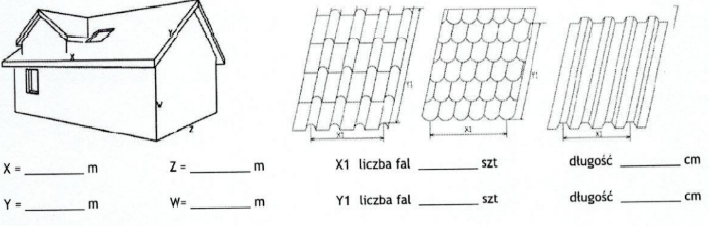 Typ dachu:1. Zaznaczyć najbardziej odpowiedni dach.2. Zaznaczyć strzałką kierunek południowy "S" i orientacyjne odchylenie budynku od strony południowej.3. Zakreskować na zaznaczonym dachu miejsce montażu PV.         Dach dwuspadowy			Dach dwuspadowy z lukarną		Dach czterospadowyInformacje dodatkowe, uwagi oraz rysunek z wymiarami:Zapewnienie Inwestora o dostępie do internetu przez 365 dni w roku 24h/dobęJako inwestor: ..................................................................................................................................................., instalacji znajdującej się pod adresem: ..............................................................................................................,zapewniam dostęp do internetu przez 365 dni w roku 24h/dobę. W przypadku awarii internetu zobowiązuję się do niezwłocznego poinformowania dostawcy internetu o awarii.                                                                          Miejscowość, data:……………………….……………………..	………………………………………				 ……………………………………………….       (czytelny podpis Inwestora)				(czytelny podpis audytora-Wykonawcy)Dobór inwertera:  inwerter jednofazowy 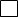  inwerter trójfazowy W związku z dużą koncentracją mikroinstalacji fotowoltaicznych na terenie gminy Rząśnia i zainstalowanych urządzeń jednofazowych może występować duża asymetria napięć co może być przyczyną nieprawidłowej pracy - wyłączania się inwerterów.Przyjmuję do wiadomości informację dotyczącą stanu oraz jakość sieci elektroenergetycznej na terenie gminy Rząśnia. W związku z powyższym instalator w mojej obecności/ dokonał pomiarów napięć fazowych i międzyfazowych. Wyniki pomiarów napięć fazowych i międzyfazowych.U L1  …............... [V]U L2  …............... [V] U L3  …................ [V]U L1 - L2 …................ [V]U L1 - L3 …................ [V]U L2 – L3 …................ [V]Numer uprawnień osoby przeprowadzającej pomiary …......................................Pieczęć i podpis osoby Wykonującej pomiary …..............................................................UWAGA!!Według normy  PN-EN-60038:2012 napięcie zasilania nie powinno różnić się więcej niż +-10% od napięcia nominalnego 230V, a więc wynosić min. 207V, max 253V. Podpis inwestora						Podpis Wykonawcy……………………………… 				………………………………Załącznik Nr 6 do Umowy z dnia ……………….OŚWIADCZENIE WYKONAWCYFirma …………………………………………………………………………………………………… wykonująca dostawę i usługę montażu u Inwestora: ……………………………………………………………………………………..…………………… na podstawie podpisanej umowy na dostawę i montaż ogniw fotowoltaicznych    z dnia……………….………oświadcza, iż oferowana instalacja fotowoltaiczna zgodnie z  kosztorysem ofertowym opisana  wg załącznika nr 1 do umowy oraz w § 2 ust. 1 umowy z wykonawcą spełnia:- wymagania dotyczące efektywności energetycznej (zgodnie z obowiązującymi przepisami),- posiada oznakowanie zgodności potwierdzające zgodność wyrobu z zasadniczymi wymaganiami, zgodnie z ustawą o systemie zgodności,- spełnia normy obowiązkowe i obowiązujące;- montaż instalacji fotowoltaicznej zostanie wykonany zgodnie z zaleceniami producenta, obowiązującymi w tym zakresie przepisami prawa i zasadami wiedzy technicznej oraz przez osobę/y posiadającą/e odpowiednie kwalifikacje;- przekazane inwestorowi karty katalogowe oraz certyfikaty zgodnie z § 4  pkt 5 umowy z wykonawcą odpowiadają kartom katalogowym i certyfikatom producenta oraz są tożsame z urządzeniami wymienionymi w umowie i  kosztorysie.Ponadto jako wykonawca oświadcza, że inwerter oraz urządzenie monitorujące posiadają dostęp do internetu, co umożliwia poprawną konfiguracje urządzeń i dodanie do gminnego systemu monitorowania.…………………………………….									           /podpis Wykonawcy/Załącznik Nr 8
do umowy z dnia…………. .Obowiązek informacyjnyZgodnie z art. 13 ust. 1−2 rozporządzenia Parlamentu Europejskiego i Rady (UE) 2016/679 z 27.04.2016 r. w sprawie ochrony osób fizycznych w związku z przetwarzaniem danych osobowych i w sprawie swobodnego przepływu takich danych oraz uchylenia dyrektywy 95/46/WE (ogólne rozporządzenie o ochronie danych) (Dz.Urz. UE L 119, s. 1) – dalej RODO − informujemy, że: Poniżej wzór jak tworzyć  obowiązek informacyjny,
który Wykonawca powinien
dostosować do charakterystyki oraz potrzeb swojej firmy.Administrator, dane kontaktowe[nazwa organizacji], ul. [ulica], [kod pocztowy, miasto, kontakt:osobiście lub na adres poczty elektronicznej: [email], telefonicznie: [nr telefonu]pisemnie: ul. [ulica],  [kod pocztowy, miasto]Inspektor Ochrony DanychW [nazwa organizacji] został wyznaczony Inspektor Ochrony Danych, z którym można się skontaktować:za pomocą poczty elektronicznej:[email organizacji] Cele przetwarzania, czas przechowywania poszczególnych kategorii danych, podanie danychDane będą przetwarzane przez [nazwa organizacji] w celach:wypełnienia obowiązków prawnych - w szczególności zadań wynikających z:Ustawy z dnia …………………Dane przetwarzane nie dłużej niż przez okres [okres] lat, podanie danych jest obowiązkowe, brak podania danych będzie skutkował niezałatwieniem sprawy. wykonanie umowy lub podjęcie działań przed jej zawarciem – w ramach przeprowadzanych zapytań ofertowych. Dane przetwarzane nie dłużej niż przez okres 5 lat od zakończenia umowy, podanie danych jest obowiązkowe do celów zawarcia umowy. rekrutacji i promocji – w sytuacji zebrania dobrowolnej zgody od kandydatów lub osób uczestniczących w akcjach promocyjnych przy wykorzystaniu ich wizerunku.Dane przetwarzane do momentu wycofania zgody bądź zakończenia procesu rekrutacji, podanie danych jest dobrowolne. dochodzenia roszczeń wynikających z umowy w ramach prawnie uzasadnionego interesu. Dane przetwarzane do momentu wygaśnięcia roszczeń stron. Odbiorcy danychDane osobowe mogą być ujawnione następującym odbiorcom:[nazwa firmy]. z o.o.Ministerstwu [nazwa ministerstwa]Prawa osoby, której dane  dotycząOsoby, których dane osobowe przetwarza [nazwa organizacji] mają prawo do:dostępu do swoich danych osobowychżądania sprostowania danych, które są nieprawidłoweżądania usunięcia danych, gdy dane nie są niezbędne do celów, dla których zostały zebrane lub po wniesieniu sprzeciwu wobec przetwarzania danych, gdy dane są przetwarzane niezgodnie z prawem.żądania ograniczenia przetwarzania danych, gdy osoby te kwestionują prawidłowość danych, przetwarzanie jest niezgodne z prawem, a osoby te sprzeciwiają się usunięciu danych, [nazwa organizacji] nie potrzebuje już danych osobowych do celów przetwarzana, ale są one potrzebne osobom, których dane dotyczą do ustalenia, dochodzenia lub obrony roszczeń, lub gdy osoby te wniosły sprzeciw wobec przetwarzania danych – do czasu stwierdzenia nadrzędnych interesów administratora nad podstawą takiego sprzeciwu;wniesienia sprzeciwu wobec przetwarzania danych – z przyczyn związanych ze szczególną sytuacją osób, których dane są przetwarzane;wniesienia skargi do Prezesa Urzędu Ochrony Danych Osobowych.